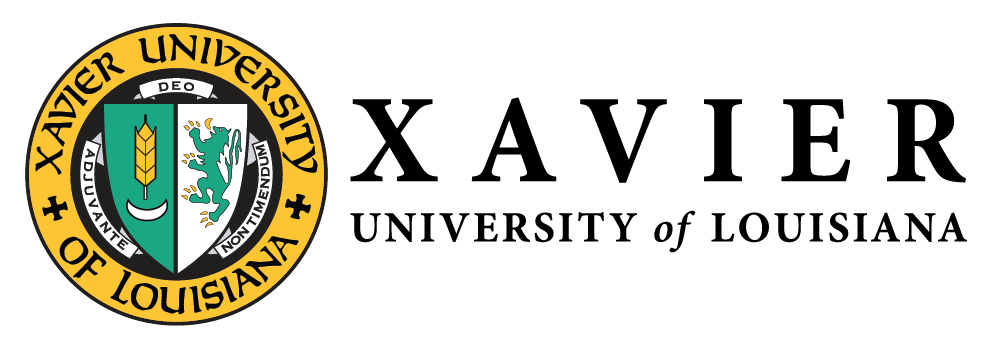 NATIONAL ALUMNIOFFICERS 2019-20211 Drexel DriveCampus Box 66New Orleans, LA 70125(504) 520-67821-877-WE LUV XUMr. Randall McHenry’86Presidentrandall@mchenryinc.netMr. Trevonne Thompson’971st Vice PresidentTrevonne.thompson@gmail.comMs. Chakita Holmes’032nd Vice Presidentchakitaholmes@yahoo.comDr. Nicole M. Golden’00Corresponding Secretaryndmarchand@gmail.comMs. Tiffany Devereaux’98Recording Secretaryttdex@yahoo.comMr. Kevin Barnes’11Treasurerkevinlbarnes@bellsouth.netMay 7, 2020“If we serve God and love our neighbor well, we must manifest our joy in the service we render to Him and them. Let us open wide our hearts. It is joy which invites us. Press forward and fear nothing.”-Katharine DrexelDear On behalf of the National Alumni Association, I would like to personally thank you for your contribution of $5000.00 towards our newly established endowment fund in honor of Sister Monica Loughlin, c/o ‘69. Your generosity enables the National Alumni Association to invest within our future and continue to fulfill the mission of preparing our students to be leaders of tomorrow. There are countless, talented future Xavierites that will benefit form this endowed scholarship fund for years to come.This endowment fund was created to raise scholarship funds for current and future Xavierites and will be sustained by contributions like yours and other alumni across the country. With your donation, you and your fellow alumni are creating a lasting legacy by donating to the National Alumni Association endowment fund. As a small token of our appreciation, please accept the “Legacy Starts Here” pin and wear it with pride at future Xavier events. At our centennial celebration in 2025, your name will also be memorialized with other donors on a plaque located on the campus of Xavier University of Louisiana.If you have any questions or comments, please contact Keith Blossom, Development Officer at Xavier University of Louisiana at 504-520-6795 or kblossom@xula.edu.Sincerely,Randall McHenry ‘86Xavier University of Louisiana National Alumni Association, President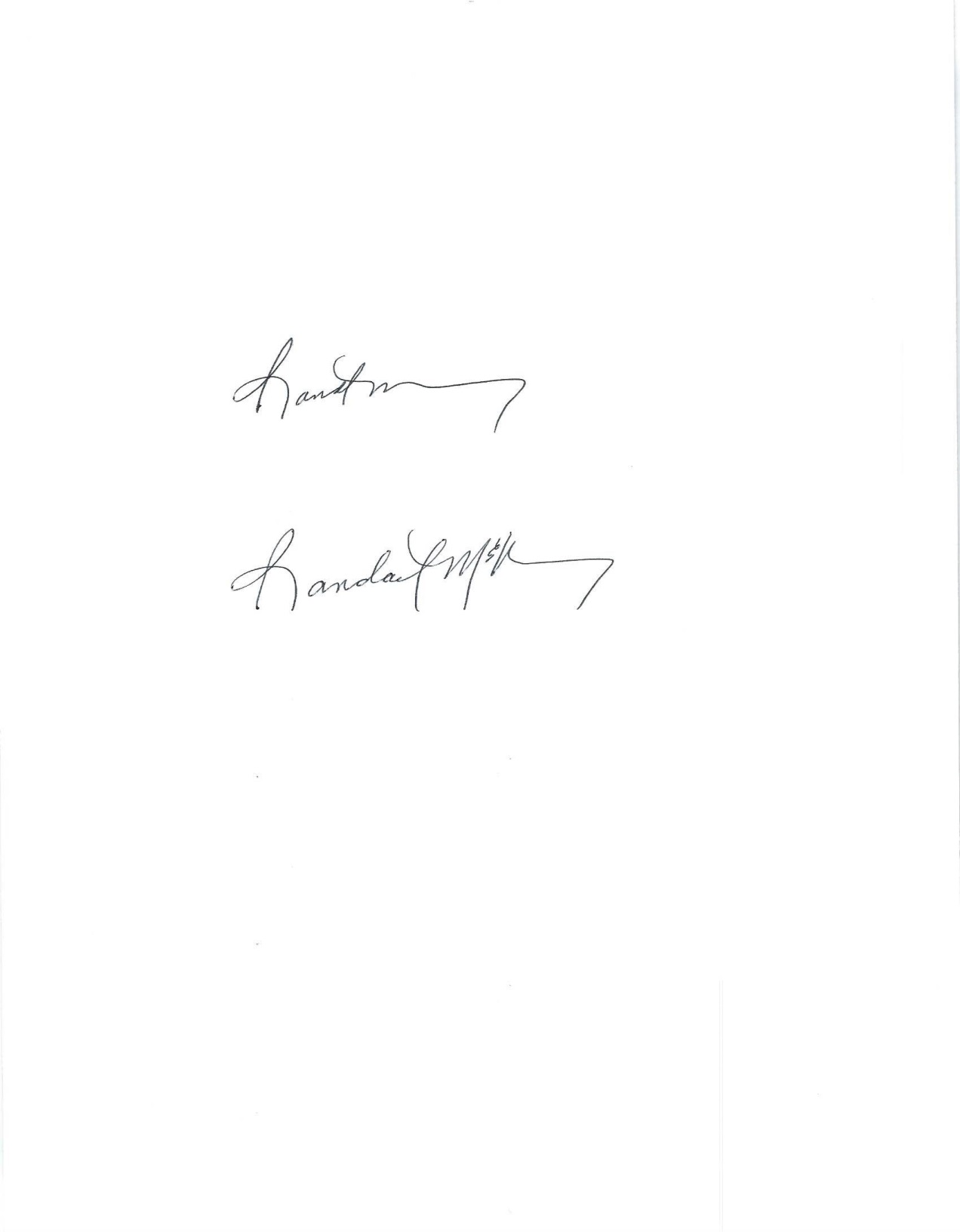 